化学安全技术说明书产品名称：苄叉丙酮                      按照GB/T16483、GB/T17519编制修订日期：2019年08月02日             最初编制日期：2019年8月02日版本：1.0第1部分 化学品及企业标识化学品中文名：苄叉丙酮化学品英文名：Benzalacetone企业名称：武汉能迈科实业有限公司企业地址：武汉市江岸经济开发区石桥一路18号联系电话：027-83916065第2部分 危险性概述紧急情况概述：GHS危险性类别：急性经口毒性	             类别5皮肤腐蚀/刺激	             类别2皮肤致敏	                 类别1标签元素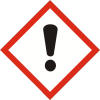 警示语	警告危险说明H303 - 吞咽可能有害H315 - 造成皮肤刺激H317 - 可能导致皮肤过敏反应防范说明预防措施P261 - 避免吸入粉尘/烟/气体/烟雾/蒸气/喷雾P264 - 作业后彻底清洗脸部、手部和任何接触的皮肤P270 - 使用本产品时不要进食、饮水或吸烟P272 - 受沾染的工作服不得带出工作场地P280 - 戴防护手套/穿防护服/戴防护眼罩/戴防护面具事故响应P301 + P312 - 如误吞咽：如感觉不适，呼叫解毒中心或医生P302 + P352 - 如皮肤沾染：用大量肥皂和水清洗P305 + P351 + P338 - 如进入眼睛：用水小心冲洗几分钟。 如戴隐形眼镜并可方便地取出，取出隐形眼镜。继续冲洗P333 + P313 - 如发生皮肤刺激或皮疹:求医/就诊P337 + P313 - 如仍觉眼刺激：求医/就诊P362 + P364 - 脱掉沾染的衣服，清洗后方可重新使用安全储存P403 - 存放在通风良好的地方处置P501 - 委托有资质的废弃物处理厂处置内装物/容器物理和化学危害无确定.健康危害吞咽可能有害. 造成皮肤刺激. 可能导致皮肤过敏反应.环境危害没有包含对环境有危险的物质或者在废水处理厂不能被降解的物质。. 由于其水溶性，可能在环境中迁移. 产品溶于水，在水系统中可能会蔓延.对寓居于土壤中的有机物的毒性。.第3部分 成分/组成信息第4部分 急救措施一般建议如症状持续，呼叫医生.眼睛接触立即用大量清水冲洗至少15 分钟以上，包括眼皮下面. 就医.皮肤接触立即用大量清水清洗至少15分钟. 如皮肤刺激持续，呼叫医生.吸入转移至空气新鲜处. 如呼吸停止，进行人工呼吸. 如出现症状，就医.食入清水漱口，然后饮用大量的水. 如出现症状，就医.最重要的症状与影响可能导致皮肤过敏反应. 过敏反应的症状可能有皮疹、瘙痒、肿胀、呼吸困难、手脚发麻、眩晕、轻度头痛、胸痛、肌肉痛或脸红。对急救人员之自我防护确保医务人员了解所涉及的物质，采取预防措施保护自己并防止污染扩散.对医师的备注对症治疗.第5部分 消防措施适用的灭火剂雾状水. 二氧化碳(CO2). 干粉. 化学泡沫.基于安全原因而必须不得使用的灭火介质无资料.化学品引起的特殊危害热分解会导致刺激性气体和蒸气的释放.消防员的防护设备和注意事项在任何火灾中，佩戴MSHA/NIOSH(批准或等效)的压力需求的自给式呼吸器和全面的防护装备.第6部分 泄漏应急处理个人预防措施确保足够的通风. 使用所需的个人防护装备. 避免粉尘的形成.环境保护措施不得排放到环境中.为遏制和清理方法清扫并用铲子转移至适当的容器中待处置. 存放于适当的密闭容器中待处置.请参阅第8节和第13节所列的防护措施。第7部分 操作处置与储存操作穿个体防护装备/戴防护面具. 确保足够的通风. 严防进入眼中、接触皮肤或衣服. 避免食入和吸入。. 避免粉尘的形成.安全储存存放于干燥、阴凉且通风良好处. 保持容器密闭.特定用途在实验室使用第8部分 接触控制/个体防护控制参数监测方法EN 14042:2003 标题标识符：工作场所空气。用于评估暴露于化学或生物试剂的程序指南。暴露控制工程措施确保足够的通风，尤其是在有限区域中. 确保洗眼台和安全淋浴室靠近工作场所. 只要有可能，工程控制措施如工艺隔离或封闭、引入工艺或设备变更以使释放或接触的可能性尽可能的小、以及采用正确设计的通风系统，都应被采用来控制危险材料源。.个人防护设备眼睛防护	护目镜 (欧盟标准 - EN 166)手部防护	防护手套检查前使用的手套。请注意阅读手套供应商提供的关于手套的渗透性和溶剂穿透时间的说明。请参阅制造商/供应商信息。确保手套适合任务。化学兼容性。灵巧。操作条件。用户的易感性，例如敏化的影响。同时考虑使用场合的具体情况，例如危险的切割，砂磨和接触时间等。删除与护理，避免皮肤污染的手套。皮肤和身体防护	长袖衫呼吸防护	当浓度超过接触限值时, 工人必须使用合适的呼吸器.为保护穿戴者，呼吸防护设备必须正确地配合，并应妥善的使用和维护。大型/紧急情况下使用	如果超过接触限值或发生刺激或其他症状，采用NIOSH/MSHA或欧盟标准EN 136认可的呼吸器推荐的过滤器类型： 符合 EN 143的微粒过滤器小规模/实验室使用	如果超过接触限值或发生刺激或其他症状，采用NIOSH/MSHA或欧盟标准EN 149:2001认可的呼吸器推荐半面罩 - 粒子滤波：EN149：2001当视网膜色素上皮使用面罩适合测试应进行卫生措施	依照良好的工业卫生和安全实践进行操作.环境接触控制	无资料.第9部分 理化特性外观与性状：黄色物理状态：	固体气味：浓烈气味气味阈值：无资料 PH值：无数据资料 熔点/熔点范围：38.5 °C / 101.3 °F.软化点：无资料沸点、沸程（℃）：261  °C  / 501.8 °F   @ 760 mmHg自燃温度（℃）：无数据资料闪火点（℃）：16  °C  / 240.8 °F	方法 - 无资料 蒸发速率：不适用易燃性(固体，气体)：无资料爆炸极限：无资料蒸气压：<0.1 mbar @ 20 °C蒸汽密度：不适用   固体比 重  / 密度：无资料堆积密度：无资料水溶性：1.3 g/L (20°C)在其他溶剂中的溶解度：无资料分配系数(正辛醇/水)自燃温度：无资料分解温度：无资料黏度：不适用	固体爆炸性：无资料氧化性：无资料分子式：C10 H10 O分子量：146.19第10部分 稳定性和反应性稳定性：光敏感。危险反应：正常处理过程中不会发生.危险的聚合作用：不会发生危险性聚合反应.避免接触的条件：光照. 不相容产品.应避免的材料：强氧化剂. 强酸. 强还原剂.有害的分解产物：一氧化碳 (CO). 二氧化碳(CO2).毒理学信息产品信息急性毒性皮肤腐蚀/刺激;	类别2严重损伤/刺激眼睛;	无资料呼吸或皮肤过敏;呼吸系统	无资料皮肤	类别1皮肤接触可能引起过敏生殖细胞致突变性：无资料致癌性：无资料本品没有已知的致癌化学物质生殖毒性：无资料。STOT单曝光：无资料。STOT重复曝光：无资料。靶器官：无资料。吸入危险：不适用   固体。其他不良反应	毒理学特性还没有被完全研究。症状 /效应急性的和滞后过敏反应的症状可能有皮疹、瘙痒、肿胀、呼吸困难、手脚发麻、眩晕、轻度头痛、胸痛、肌肉痛或脸红。第12部分 生态学信息生态毒性：不要排入下水道. .持久性和降解性持久存留	可溶于水, 持久性是不可能, 基于提供的信息无任何已知的情况.生物累积潜力	不一定是生物积累性的。土壤中的迁移性	产品溶于水，在水系统中可能会蔓延 由于其水溶性，可能在环境中迁移 土壤中流动性高内分泌干扰物信息	本品中不包含任何已知或怀疑内分泌干扰物持久性有机污染物	本产品不含有任何已知或可疑的臭氧消耗趋势	本产品不含有任何已知或可疑的第13部分 废弃处置残留物/未使用产品带来的废物：	废物被分为危险物质. 按欧洲的对废物和危害性废物的条款进行处理， 按照当地规定处理。受污染的包装：这个容器处置危险废物或特殊废物收集点。其他信息：废物代码应由使用者根据产品的应用指定， 不要排入下水道。第14部分 运输信息公路和铁路运输：不受管制I MDG/ I MO：未作规定I ATA：未作规定用户特别注意事项：没有特别的注意事项第15部分 法规信息国际清单X =上市, 中国 (IECSC), 欧洲 (EINECS/ELINCS/NLP), U.S.A. (TSCA), 加拿大 (DSL/NDSL), 菲律宾 (PICCS), Japan (ENCS), Japan (ISHL), 澳大利亚(AICS), Korea (KECL).国家法规请注意废物处理也应该满足当地法规的要求。该表满足《危险化学品安全管理条例》中华人民共和国国务院令第591号；GBT16483-2008《化学品安全技术说明书 内容和项目顺序》。其他信息编制人	产品安全部门 。生效日期	24-Jan-2006修订日期	07-Jan-2021修订,再版的原因	不适用.培训建议化学品危险意识培训，结合标签、安全数据表、个体防护设备和个体卫生。使用个体防护设备，涵盖了适当的选择、兼容性、穿透阈值、护理、保养、配合和EN标准。化学品接触的急救措施，包括使用洗眼和安全淋浴。免责声明：本MSDS的信息仅适用于所指定的产品，除非特别指明，  对于本产品与其它物质的混合物等情况不适用。  本MSDS只为那些受过适当专业训练的该产品的使用人员提供产品使用安全方面的资料。 本MSDS的使用者，须对该SDS的适用性作出独立判断。由于使用本MSDS所导致的伤害，本MSDS的编写者将不负任何责任。物理状态	                外观与性状	                 气味固体	                   黄色	                   浓烈气味	                      紧急情况概述吞咽可能有害. 造成皮肤刺激. 可能导致皮肤过敏反应. 光敏感性.	组分重量百分含量CAS No.4-苯基丁-3-烯-2-酮≤100122-97-4手套材料突破时间手套的厚度欧盟标准手套的意见丁腈橡胶请参见制造商的建议-EN 374(最低要求)氯丁橡胶天然橡胶PVC组分半数致死量(LD50)，口服半数致死量(LD50)，皮肤呼吸的半数致死浓度4-苯基丁-3-烯-2-酮LD50 > 3000 mg/kg ( Rabbit )组分淡水鱼水蚤淡水藻细菌毒性4-苯基丁-3-烯-2-酮LC50: = 6.5 mg/L, 96h semi-static (Danio rerio)组分危险化学品名录(2015版)危险货物品名 表 - 2012版台湾 - 有毒化学物质名录中国现有化学物质名录( I ECSC)EI NECSTSCADSL菲律宾化学品与化学物质列表( PI CCSENCSI SHLAI CS韩国既有化学品目录 ( KECL)4-苯基丁-3-烯-2-酮--XX204-555-1XXXXXXKE-28317